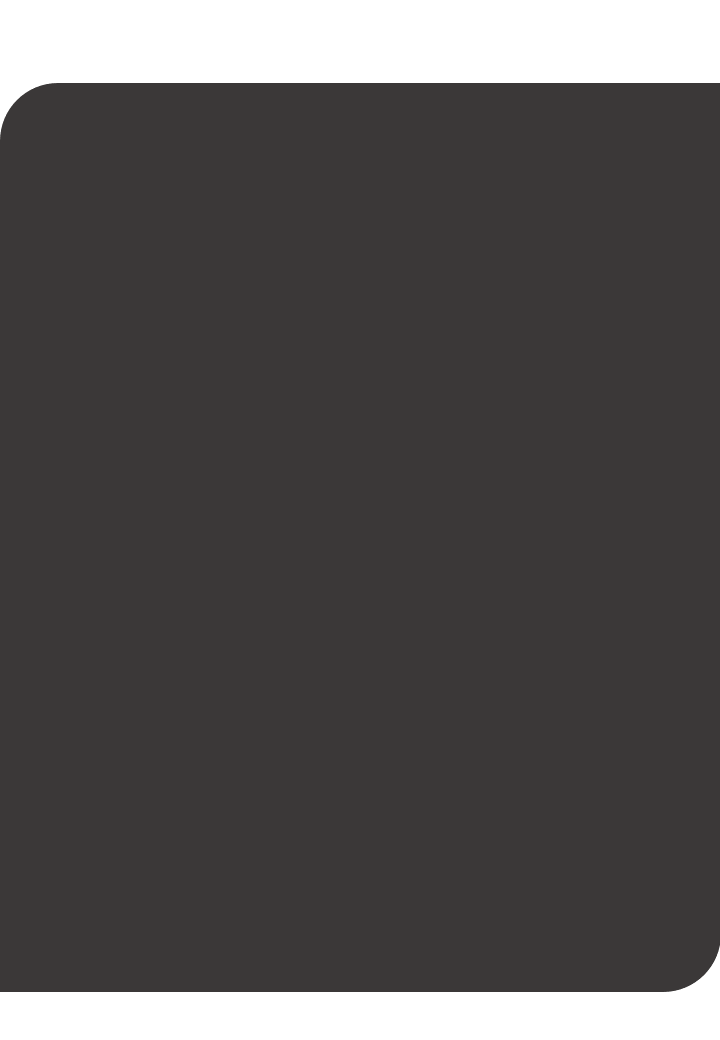 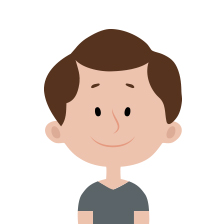 // 实习经历 //// 项目实践 //// 职场技能 //2014.7-2015.8xx银行/大堂副经理1.客户存贷业务咨询；客户信用卡申请资料、网上银行激活等；2.参与2015支付结算工作调研，撰写《“三票”业务现状调查》。3.需要添加内容将光标定位在最后一行后方按回车，或在表下方插入行4.若要删除项目，右击-删除单元格-删除行。2012.9-2013.5xx商务公司/总经理助理1.参加公司成立的筹备工作，负责日常会议的安排和主持，通知收放，资料整理；2.积累了一定的团队管理经验，执行能力较强，能协调统一多项任务。2011.9-2012.5xx科技公司/项目助理1.参加公司客户管理信息系统的筹备工作，负责项目的跟进完善，过程资料的整理完善；2.积累了一定的客户沟通经验，沟通能力较强，能实现有效的沟通。2016.3—2016.5      xxxx楼宇电信市场调查主要参与人，负责数据分析及报告撰写。利用Excel软件，从65536份问卷数据中筛选有效数据；利用SPSS软件对数据进行定量分析；2015.3—2016.3      xx银行客户服务监控研究项目负责人，主要负责组织培训人员、数据分析及报告撰写。制定项目计划；负责培训54名调研人员，提高调研人员的调查技巧；利用统计软件对532份问卷数据进行交叉对比分析；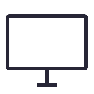 计算机二级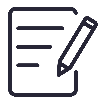 会计资格证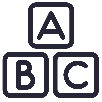 英语六级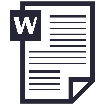 熟练办公软件